Use the given information to mark the diagram appropriately.  Fill in the congruence statement and name the reason (SSS, SAS, AAS, ASA, or HL).  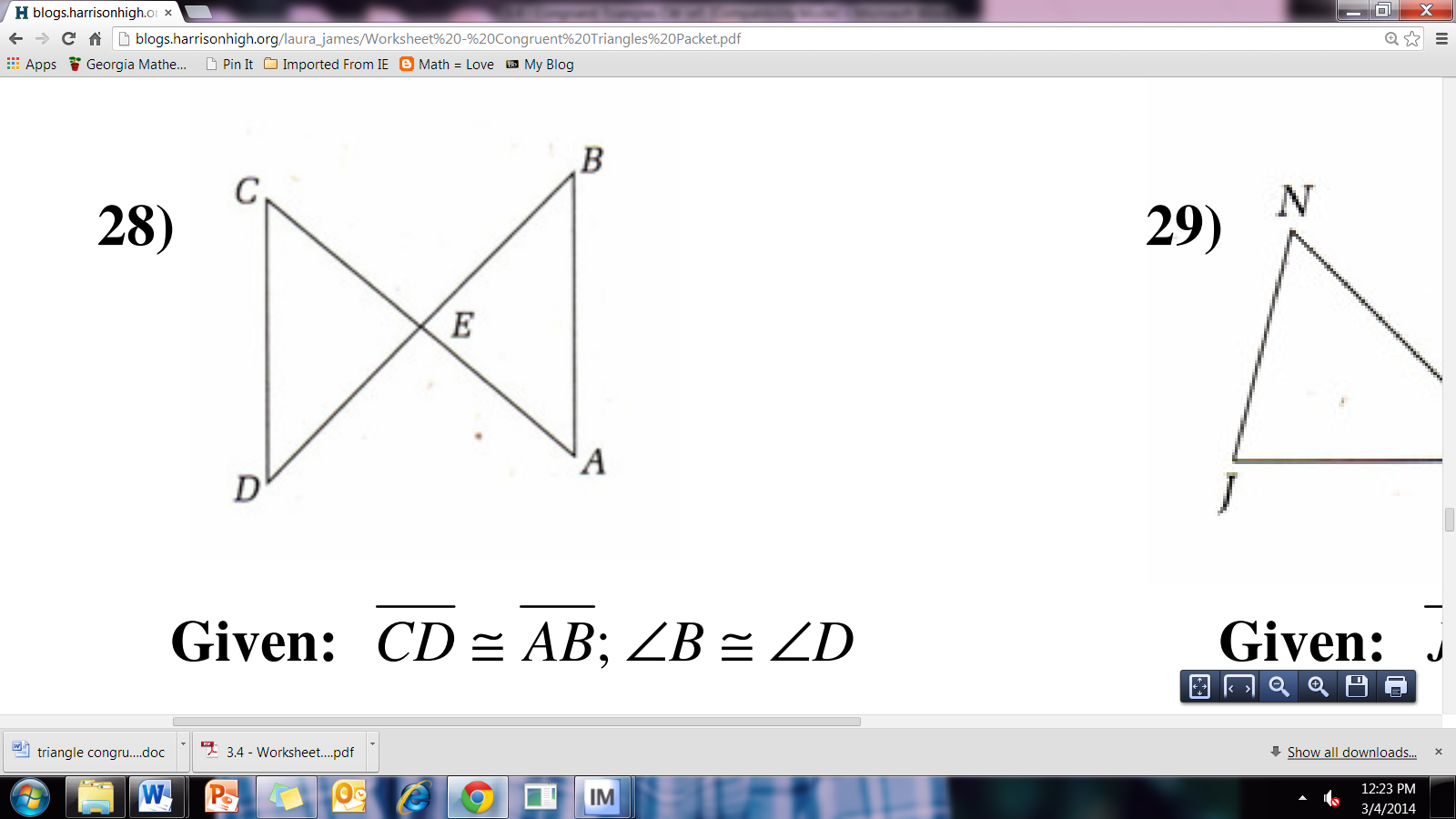 28. Given:  ; B  DCDE    by ______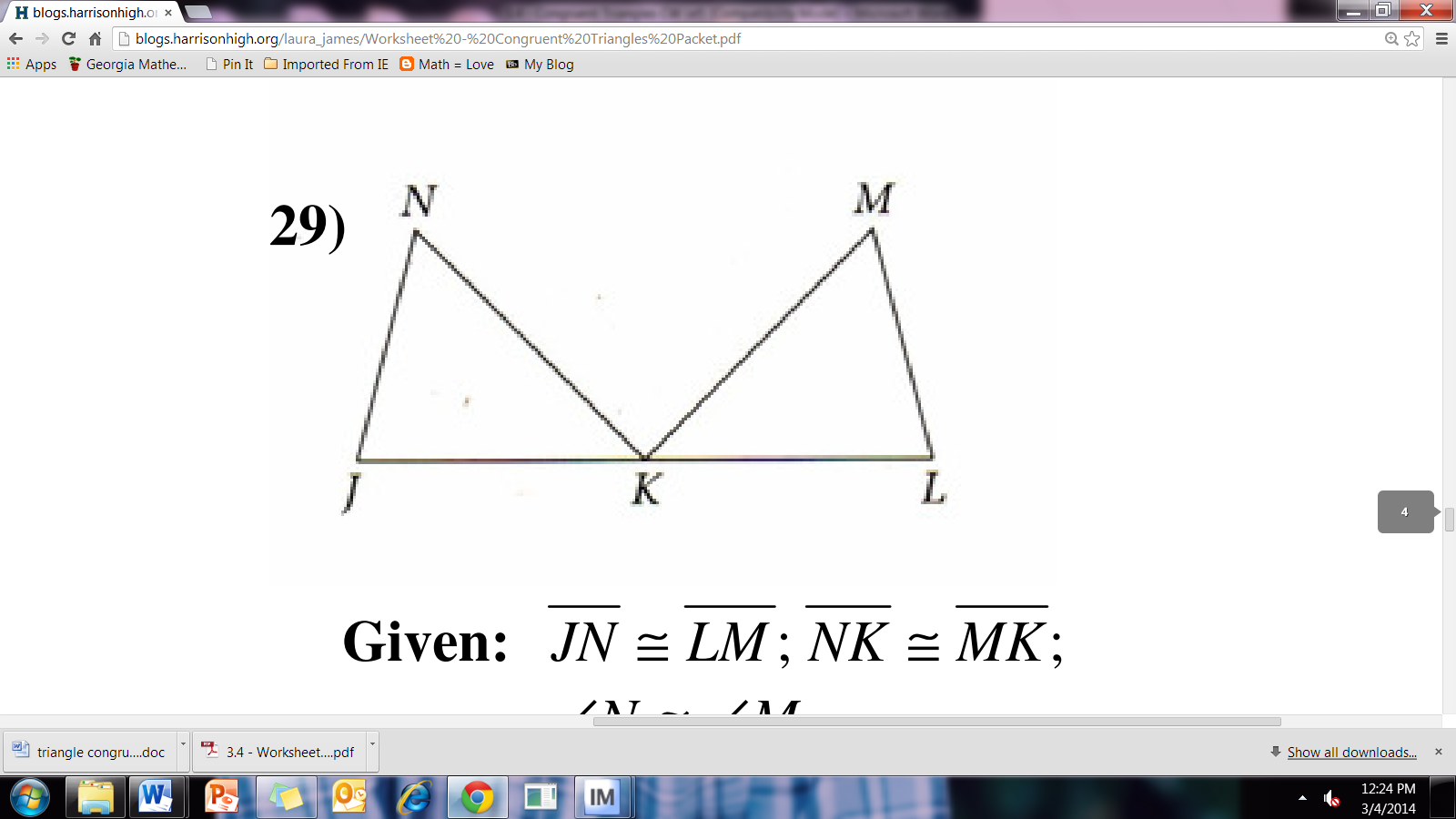 29. Given:  ; ; N  MJKN    by ______30. Given:  ; 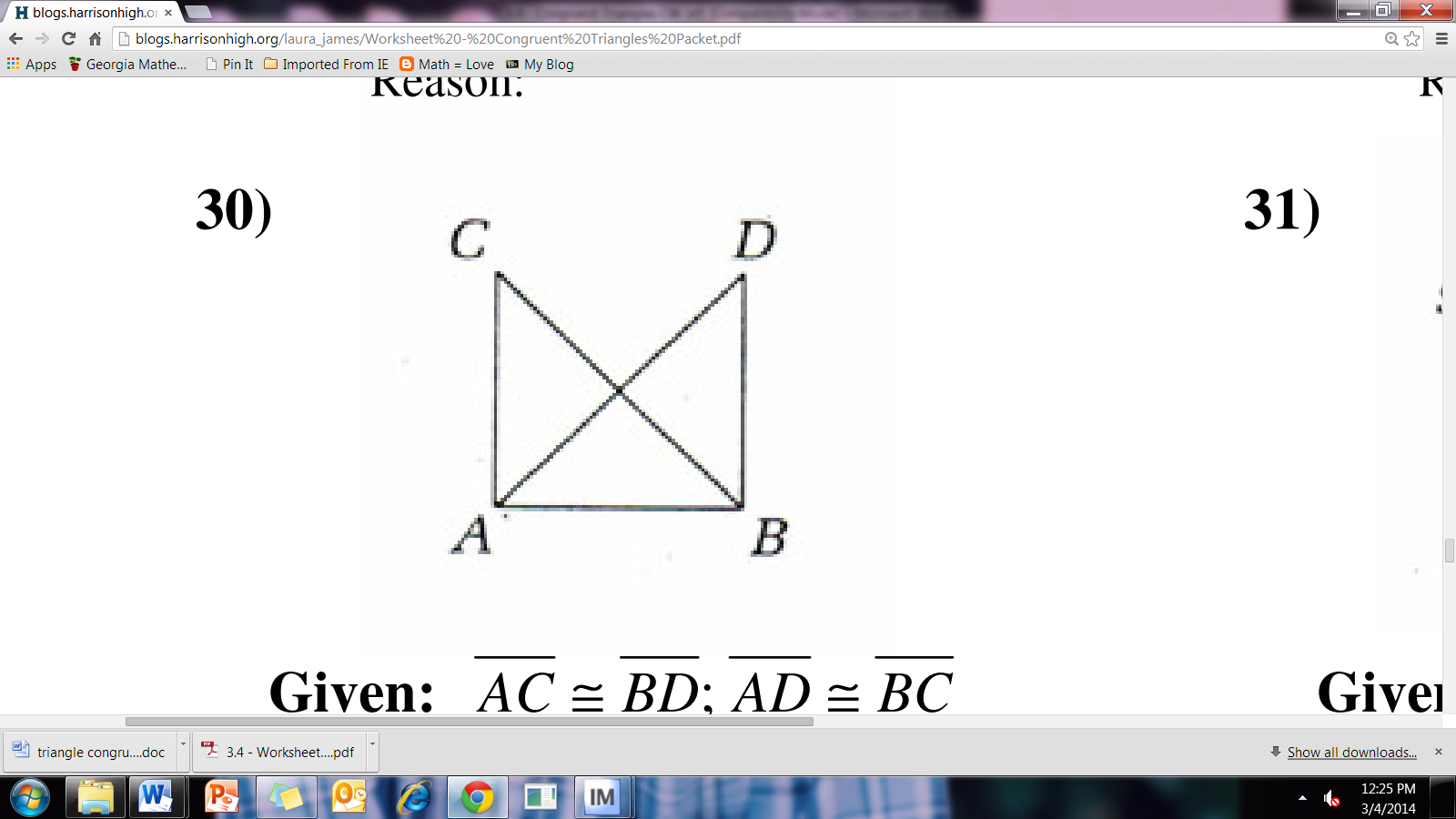 ABC    by ______31. Given:  and bisect each other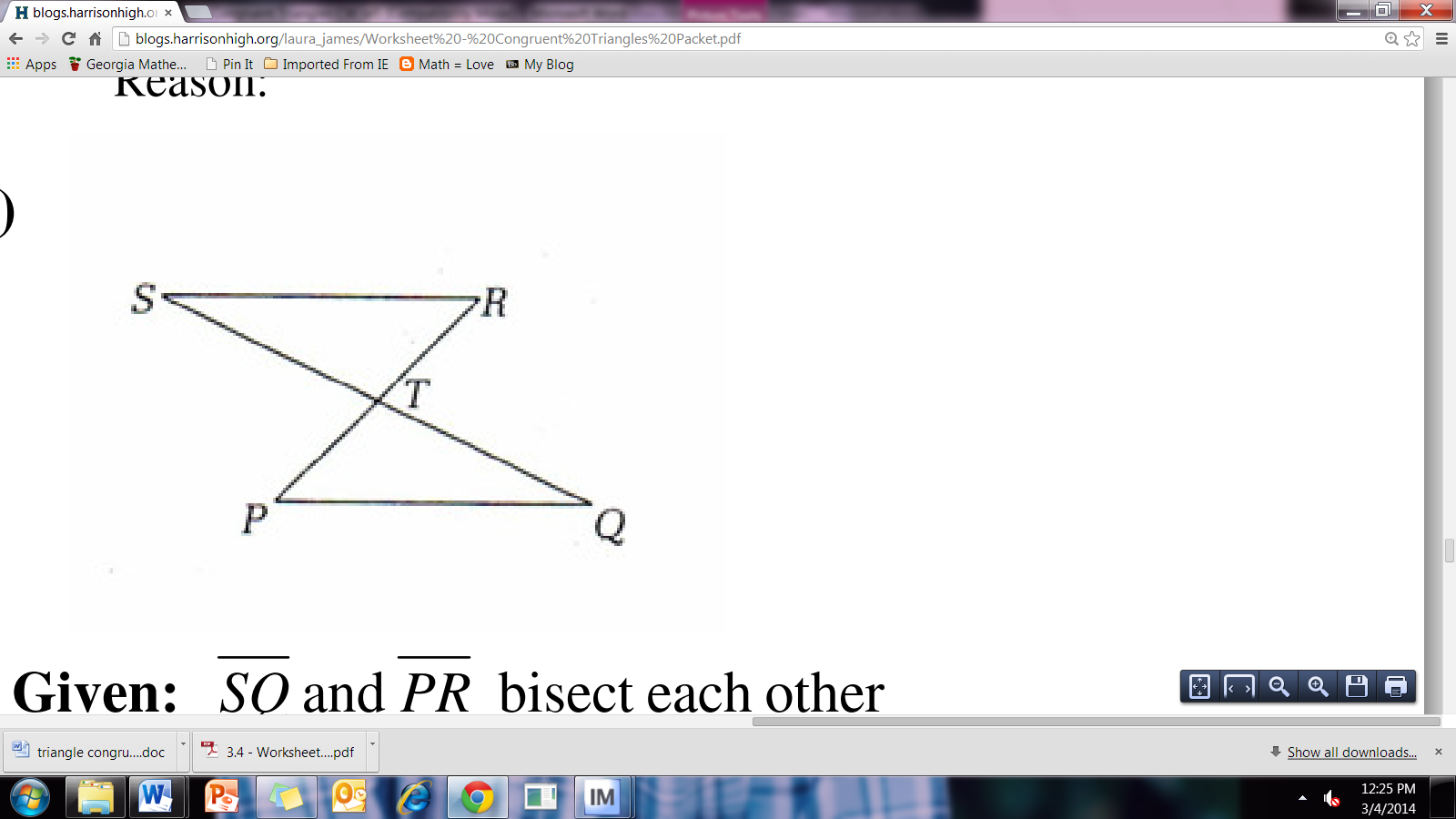 RST    by ______32. Given:  bisects EGF; 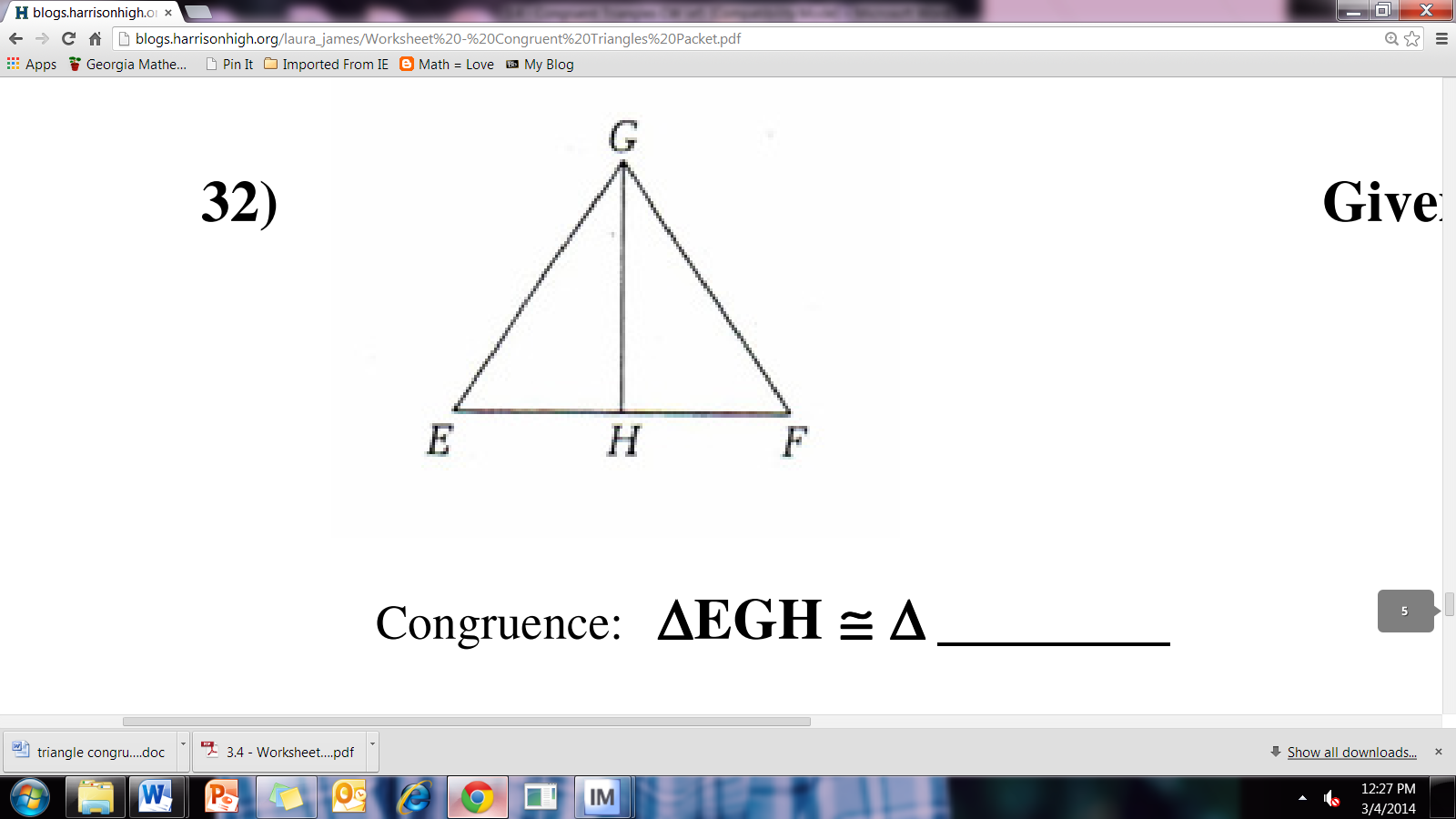 EGH    by ______